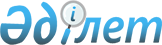 Об утверждении Правил использования средств, выделенных из республиканского бюджета для организации деятельности международного совета при Верховном Суде Республики КазахстанПриказ Руководителя Департамента по обеспечению деятельности судов при Верховном Суде Республики Казахстан (аппарат Верховного Суда Республики Казахстан) от 17 апреля 2017 года № 6001-17-7-6/148. Зарегистрирован в Министерстве юстиции Республики Казахстан 23 мая 2017 года № 15135.
      В соответствии с пунктом 3 статьи 57 Конституционного закона Республики Казахстан "О судебной системе и статусе судей Республики Казахстан" ПРИКАЗЫВАЮ:
      1. Утвердить прилагаемые Правила использования средств, выделенных из республиканского бюджета для организации деятельности международного совета при Верховном Суде Республики Казахстан.
      2. Финансовому отделу Департамента по обеспечению деятельности судов при Верховном Суде Республики Казахстан (аппарат Верховного Суда) в установленном законодательством Республики Казахстан порядке обеспечить:
      1) государственную регистрацию настоящего приказа в Министерстве юстиции Республики Казахстан;
      2) в течение десяти календарных дней со дня государственной регистрации настоящего приказа направление в Республиканское государственное предприятие на праве хозяйственного ведения "Республиканский центр правовой информации Министерства юстиции Республики Казахстан" для размещения в Эталонном контрольном банке нормативных правовых актов Республики Казахстан;
      3) размещение настоящего приказа на интернет-ресурсе Верховного Суда Республики Казахстан.
      3. Реализацию данного приказа осуществлять в пределах средств, предусмотренных в республиканском бюджете на соответствующий период.
      4. Контроль за исполнением настоящего приказа возложить на заместителя руководителя Департамента по обеспечению деятельности судов при Верховном Суде Республики Казахстан (аппарат Верховного Суда Республики Казахстан) Елибаева К.О.
      5. Настоящий приказ вводится в действие по истечении десяти календарных дней после дня его первого официального опубликования. 
      "СОГЛАСОВАН"Министр финансовРеспублики Казахстан_____________________ Б.Султанов"____" _____________ 2017 года Правила
использования средств, выделенных из республиканского бюджета для организации деятельности международного совета при Верховном Суде Республики Казахстан Глава 1. Общие положения
      1. Настоящие Правила использования средств, выделенных из республиканского бюджета для организации деятельности международного совета при Верховном Суде Республики Казахстан (далее – Правила) определяют порядок использования бюджетных средств, выделенных на обеспечение деятельности международного совета при Верховном Суде Республики Казахстан (далее – Совет).
      2. В настоящих Правилах используются следующие основные понятия:
      1) Совет – консультативно-совещательный орган по вопросам совершенствования системы правосудия;
      2) рабочий орган Совета – структурное подразделение уполномоченного органа;
      3) уполномоченный орган по обеспечению деятельности Совета (далее – уполномоченный орган) – Департамент по обеспечению деятельности судов при Верховном Суде Республики Казахстан (аппарат Верховного Суда Республики Казахстан);
      4) ответственные структурные подразделения уполномоченного органа – структурные подразделения, в компетенцию которых входит аналитическое, финансовое и материально-техническое обеспечение деятельности Совета.
      5) члены международного совета – члены Совета из числа казахстанских и иностранных экспертов, ученых и специалистов судебной системы, государственного управления, налогового, финансового, таможенного и других отраслей права, экономики, менеджмента и других наук.
      3. Использование средств, выделенных на обеспечение деятельности Совета, осуществляется в соответствии с требованиями бюджетного и иного законодательства Республики Казахстан. Глава 2. Порядок использования средств, выделенных для организации деятельности Совета
      4. Использование средств, выделенных для организации мероприятия, связанного с деятельностью Совета, осуществляется в соответствии с Планом Совета, утверждаемым Председателем Совета.
      5. Рабочий орган Совета для выделения средств на обеспечение деятельности Совета письменно обращается с заявкой в произвольной форме не менее, чем за семь рабочих дней до проведения заседания Совета к руководителю уполномоченного органа.
      6. Заявка составляется с учетом норм затрат по обеспечению деятельности Совета, согласно приложению к настоящим Правилам, по согласованию с заинтересованными структурными подразделениями уполномоченного органа. 
      К заявке прилагаются маршруты прибытия (убытия) членов международного совета до пункта назначения и обратно, с указанием компании перевозчика, времени и даты.
      7. Расходы, связанные с организацией и обеспечением деятельности Совета, включают в себя:
      1) проезд (перелет) членов международного совета до пункта назначения и обратно;
      2) проживание членов международного совета (полулюкс, стандартные гостиничные номера);
      3) официальные обеды, ужины, кофе-брейки;
      4) приобретение сувениров, памятных подарков;
      5) автотранспортное обслуживание;
      6) услуги переводчиков (устный, письменный, а также синхронный перевод на заседаниях Совета);
      7) аренду зала, оборудования;
      8) иные расходы (раздаточные материалы, VIP обслуживание в аэропорту). 
      8. Оплата расходов за проезд (перелет) членов международного совета до пункта назначения и обратно производится путем перечисления средств на счет компании перевозчика по тарифу "эконом" класса.
      9. Оплата расходов на привлечение членов международного совета производится путем перечисления средств на банковский счет членов международного совета в банке, осуществляющего деятельность в Республике Казахстан, на основании акта выполненных работ в соответствии с установленной Формой Р-1 согласно приложению 50 к Приказу Министра финансов Республики Казахстан от 20 декабря 2012 года № 562 "Об утверждении форм первичных учетных документов" (зарегистрирован в Реестре государственной регистрации нормативных правовых актов № 8265). Глава 3. Порядок возмещения расходов членов международного совета
      10. Рабочий орган, для возмещения расходов на проезд (перелет) членов международного совета до пункта назначения и обратно, представляет в структурное подразделение уполномоченного органа, ответственное за выделение средств, следующие документы:
      1) документ, удостоверяющий личность члена международного совета;
      2) проездные документы:
      билеты на проезд (перелет);
      при наличии, документ, подтверждающий оплату штрафа за возврат/обмен билета;
      в случае представления электронного авиабилета, документ, подтверждающий оплату стоимости авиабилета;
      в случае утери билетов на проезд или документов, подтверждающих оплату штрафа за возврат/обмен билета, представляется письменное подтверждение организаций, выдавших указанные документы. Нормы затрат по обеспечению деятельности международного совета при Верховном Суде Республики Казахстан
					© 2012. РГП на ПХВ «Институт законодательства и правовой информации Республики Казахстан» Министерства юстиции Республики Казахстан
				
      Руководитель Департаментапо обеспечению деятельностисудов при Верховном СудеРеспублики Казахстан (аппаратВерховного Суда Республики Казахстан)

А. Тоқсаба
Утверждены
приказом Руководителя Департамента
по обеспечению деятельности 
cудов при Верховном Суде 
Республики Казахстан
(аппарат Верховного Суда
Республики Казахстан)
от 17 апреля 2017 года 
№ 6001-17-7-6/148Приложение 
к Правилам использования 
средств, выделенных из 
республиканского бюджета для 
организации деятельности 
международного совета 
Верховного Суда Республики Казахстан
№
п/п
Наименование расходов
Стоимость
1.
Затраты на проведение официальных обедов, ужинов производятся из расчета на одного человека в день
до 13 000 тенге
2.
Буфетное обслуживание на одного человека в день
до 2 500 тенге
3.
Оплата труда переводчика (кроме синхронного перевода), не состоящего в штате государственного органа, из расчета почасовой оплаты
до 3 000 тенге
4.
Оплата транспортных затрат на обслуживание членов международного совета из расчета почасовой оплаты:
4.
автомобильным транспортом
- до 2 000 тенге
4.
микроавтобусы
- до 2 500 тенге
4.
автобусы
- до 3 200 тенге